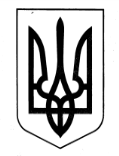 КОЛОМАЦЬКА СЕЛИЩНА РАДАВІДДІЛ ОСВІТИ, МОЛОДІ ТА СПОРТУН А К А З24.01.2020                       		Коломак                                              № 13 Відповідно до обласної Програми розвитку освіти «Новий освітній простір Харківщини» на 2019 – 2023 роки, затвердженої рішенням Харківської обласної ради від 06 грудня 2018 року № 817-VIІ, Положення про обласний конкурс «Кращий вихователь Харківщини», затвердженого наказом Департаменту науки і освіти Харківської обласної державної адміністрації      від 03 серпня 2016 року № 315, зареєстрованого в Головному територіальному управлінні юстиції у Харківській області 23 серпня 2016 року за № 17/1501,(зі змінами), наказу Департаменту науки і освіти Харківської обласної державної адміністрації   від 20 січня 2020 року № 10 «Про проведення І та ІІ турів обласного конкурсу «Кращий вихователь Харківщини» у 2020 році»,  з метою розвитку творчості та педагогічної ініціативи вихователів закладів дошкільної освіти Коломацької селищної ради, популяризації кращих зразків педагогічного досвіду, підвищення престижності професії вихователя , н а к а з у ю: 1. ПРОВЕСТИ перший (районний) тур конкурсу професійної майстерності педагогічних працівників закладів дошкільної освіти  «Кращий вихователь Харківщини » у 2020 році за номінацією: «Вихователь дітей раннього віку».Термін: січень-лютий 2020 року2. УТВОРИТИ:2.1. Склад організаційного комітету першого (районного) туру конкурсу  «Кращий вихователь Харківщини » у 2020 році  (додається).2.2. Склад журі  першого (районного) туру конкурсу  «Кращий вихователь Харківщини » у 2020 році (додається).3. Методисту методичного кабінету Криворучко Н.С:3.1. Довести інформацію про підготовку та проведення першого (районного) туру обласного конкурсу «Кращий вихователь Харківщини » у 2020 році до відома керівників закладів дошкільної освіти.								до 28 січня 2020 року3.2. Здійснити організаційний супровід проведення  першого (районного) туру конкурсу «Кращий вихователь Харківщини » у 2020 році .                                             				Лютий 2020 року3.3. Надати консультаційно-методичну допомогу педагогічним працівникам району з питань підготовки до участі у першому (районному) турі конкурсу.	                                                                           Лютий  2020 року3.4.	Направити матеріали переможців першого (районного) туру  конкурсу «Кращий вихователь Харківщини » у 2020 році для участі у ІІ (обласному) турі конкурсу.          до 28 лютого 2020 року3.5. Забезпечити висвітлення подій Конкурсу на сайті відділу  освіти, молоді та спорту Коломацької селищної ради.                                                                              Березень  2020 року4. Керівникам закладів дошкільної освіти: 4.1. Довести інформацію про організацію та проведення першого та другого туру Конкурсу до педагогічних працівників закладів дошкільної освіти.                                                                              Січень 2020 року4.2. Здійснити заходи щодо підготовки до участі у Всеукраїнському конкурсі педагогічних працівників «Кращий вихователь Харківщини » у 2020 році                                                                              Січень - лютий  2020 року4.2. Надати до організаційного комітету заявки та матеріали на участь у першому (районному) етапі «Кращий вихователь Харківщини » у 2020 році    до 21 лютого   2020 року5. Контроль за виконанням наказу залишаю за собою.Начальник відділу освіти, молоді та спорту                                                              В. НЕФІДОВЗ наказом ознайомлені:                           			Н. КРИВОРУЧКО									О. ТКАЧЕНКО									О.ГРИНЬКО  В.СОРОЧИНСЬКАС.НЕПОМЯЩАЗАТВЕРДЖЕНО                                      Склад організаційного комітетуІ районного етапу  конкурсу «Кращий вихователь Харківщини » у 2020 році								ЗАТВЕРДЖЕНО                                                Склад журіІ районного етапу конкурсу «Кращий вихователь Харківщини » у 2020 роціПро проведення першого (районного) туру конкурсу професійної майстерності «Кращий вихователь Харківщини» у 2020 році наказом начальника відділу освіти, молоді та спорту Коломацької селищної ради № 13 від 24.01.2020Наталія КРИВОРУЧКОголова організаційного комітету, методист відділу освіти молоді та спорту Коломацької селищної радиОксана ТКАЧЕНКОсекретар організаційного комітету, головний спеціаліст відділу освіти молоді та спорту Коломацької селищної радиСвітлана НЕПОМЯЩАзаступник директора з навчально-виховної роботи Шелестівського ліцею Коломацької селищної ради Коломацького району Харківської областіТетяна ЗАЙЦЕВАзаступник директора з навчально-виховної роботи Різуненківського ліцею  Коломацької селищної ради Коломацького району Харківської областіСвітлана ТКАЧЬОВАзаступник директора з навчально-виховної роботи Коломацького ліцею імені Героя Радянського Союзу І.Є.Єгорова Коломацької селищної ради Коломацького району Харківської областіВалентина КОНЄВАзавідувач Новоіванівського дошкільного навчального закладу (ясла-садок) Коломацької селищної ради Харківської областінаказом начальника відділу освіти, молоді та спорту Коломацької селищної ради № 13 від 24.01.2020Вячеслав НЕФІДОВголова журі, начальник відділу освіти, молоді та спорту Коломацької селищної радиОксана ТКАЧЕНКОсекретар журі, головний спеціаліст відділу освіти молоді та спорту Коломацької селищної радиНаталія КРИВОРУЧКОметодист відділу освіти молоді та спорту Коломацької селищної радиОксана ГРИНЬКОзавідувач методичного кабінету відділу освіти,  молоді та спорту Коломацької селищної радиВладислава СОРОЧИНСЬКАметодист відділу освіти молоді та спорту Коломацької селищної радиСвітлана НЕПОМЯЩАкерівник районного методичного об’єднання вихователів закладів дошкільної освіти, заступник директора з навчально-виховної роботи Шелестівського ліцею Коломацької селищної ради Коломацького району Харківської області